DOCUMENT BÀSIC 2- Projecte i PressupostDescripció bàsica del projecte i del pressupost per a la sol·licitud de subvenció a l’Ajuntament de Barcelona per a l’impuls socioeconòmic del territori (any 2022).INDICACIONS INICIALS:El document bàsic 2 és el document sobre el que es fonamenta la valoració tècnica del projecte.Per a la seva correcta complementació cal tenir els documents de Bases del Programa i de la Convocatòria com a eines de consulta per a la seva redacció. El document és un formulari i, per tant, només es poden emplenar els espais habilitats de color gris. Aquests s’expandeixen a mesura que s’hi escriu i tenen un màxim de caràcters disponibles.No s’acceptarà cap document de projecte i pressupost que no sigui aquest formulari degudament emplenat i convertit a .pdfATENCIÓ!!Cal emplenar les dades bàsiques de la sol·licitant i el projecte i,seguidament, desplegar el formulari que correspon a la modalitat a la qual presenteu el projecte d’entre les dues opcions possibles.Recomanem:a) fer un esbós previ del projecte a presentar amb alguna de les eines metodològiques existents (canvas, dafo, diagrama, ...)b) iniciar la seva redacció pels Criteris de Valoració Específics (CVE), després els Criteris de Valoració Generals (CVG) i així fins a la Síntesi del Projecte, ja que la valoració depèn sobretot d’aquests criteris i la síntesi del projecte és un resum executiu que tan sols serveix per identificar el projecte presentat.c) identificar el projecte en una sola tipologia d’acció i ser molt curoses en la definició de les persones destinatàries directes del projecte, així com en els resultats, indicadors i els seus llindars d’èxit (a partir de quina xifra, quantitativament fixada, es considera acomplert el resultat mesurat amb l’indicador).Recordeu que el projecte que definiu en aquest formulari no és el vostre projecte de negoci, sinó el projecte que, dins el vostre projecte de negoci, voleu que sigui subvencionat. Un cop finalitzada la redacció del formulari, cal convertir el document a format .pdf i pujar-lo conjuntament amb la resta de documentació de sol·licitud (tota en format .pdf i en arxius independents) al Portal de Tràmits municipal. DADES BÀSIQUES DE LA SOL·LICITANT I EL PROJECTEAquestes dades han de coincidir amb les indicades al document bàsic 1 (INSTÀNCIA)Nom de la persona física o jurídica sol·licitant:      NIF/NIE/CIF:          Denominació del projecte:      Data d’inici del projecte: 	      	(dd/mm/aaaa) (el projecte ha d’iniciar-se en l’any de la convocatòria)Data de finalització del projecte:          	(dd/mm/aaaa) (màxim 12 mesos, a excepció de la modalitat 6 i la tipologia d’acció 3f que poden tenir una durada de fins a 24 mesos. Veure bases de la convocatòria en aquests casos)Desplegueu, fent clic al símbol  que hi ha davant de cadascuna de les dues opcions de formulari.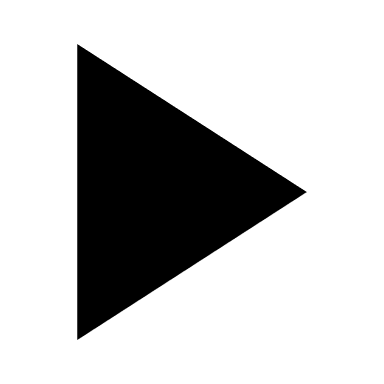 ATENCIÓ! No es valoraran els formularis de projecte que no siguin de la modalitat indicada en el document bàsic 1 (Instància de sol·licitud).FORMULARI PER A PROJECTES PRESENTATS A LA MODALITAT 1: Amunt PersianesConfirma que presentes la sol·licitud de subvenció a aquesta modalitat, posant una X al quadre. SÍNTESI DEL PROJECTE2.1. Tipus de projecte:Si sabeu el lloc on voleu obrir el negoci, indiqueu-lo (barri, zona, Districte):        Millora d’una botiga, oficina o negoci ja existent. Cal que estigui a un d’aquests barris: El Carmel i Can Baró, El Poble-sec, Les Roquetes i Verdun, La Prosperitat, El Turó de la Peira i Can Peguera, El Besòs i el Maresme, El Raval, La Trinitat Nova, La Trinitat Vella, Zona Nord, El Bon Pastor i Baró de Viver, El Gòtic Sud, La Marina, La Verneda i la Pau, Sant Genís dels Agudells i La Teixonera. Pots consultar quin és el barri del teu negoci a: https://bcn.cat/planolBCNIndiqueu l’adreça del negoci:Indiqueu el barri i Districte:Indica l’any d’obertura del negoci:2.2. Breu descripció del projecte. Explica en què consisteix el negoci i per a què demanes la subvenció.FORTALESA DEL PROJECTE (3 punts)3.1. Coneixement i/o experiència de l’entitat sol·licitant (1 punt)(Explica el teu coneixement i experiència en relació amb les accions que estàs plantejant desenvolupar. Es valorarà que detallis en la teva explicació: L’experiència prèvia de l’entitat o persona sol·licitant en projectes similars al plantejat; la presentació d’elements que justifiquin coneixements en relació al projecte presentat; les aliances per a dur a terme el projecte (contemplant les diferents vessants del mateix) o qualsevol altre element que contribueixi a justificar el criteri.).3.2. Coherència i viabilitat del projecte (1 punt)(Explica la coherència i la viabilitat de les accions que estàs pensant desenvolupar. Es valorarà que detallis en la teva explicació: Una estructura lògica entre els objectius, activitats, resultats esperats i indicadors que assegurin la consistència interna del projecte fins la seva finalització; una relació consistent entre els objectius del projecte i els recursos plantejats per assolir-los; o qualsevol altre element que contribueixi a justificar el criteri. En la modalitat 1, es valorarà molt especialment adjuntar pla d’empresa, per a projectes d’obertura de nous negocis, i plans de consolidació per a negocis ja existents.)3.3. Sostenibilitat econòmica del projecte en el temps (1 punt). (Explica com de sostenible serà el projecte al llarg del temps. Es valorarà: La justificació de com el projecte serà sostenible econòmicament més enllà de la subvenció; l’existència d’elements que permetin la seva sostenibilitat econòmica i el manteniment dels seus efectes en el temps, incloent quin efecte romandrà en la zona prioritària d’intervenció i/o en les destinatàries del projecte, si teniu previst un pla de sostenibilitat tècnica i econòmica del projecte a mig-llarg termini per tal de no dependre novament d’una subvenció Impulsem el que fas i com teniu pensat continuar el projecte si no rebeu la subvenció.).COMPLEMENTARIETAT AMB LES ESTRATÈGIES I POLÍTIQUES MUNICIPALS (1,5 punts)(Explica en quina mesura el teu projecte es complementa amb les estratègies i polítiques municipals relacionades a les bases de la Convocatòria. Poden ser relacionades amb la igualtat de gènere i els feminismes, el consum responsable, el comerç de proximitat, la transició energètica, l’alimentació sostenible, el treball digne, els sectors econòmics estratègics, la digitalització, la inclusió social, etc. També els Plans de Desenvolupament Econòmic dels Districtes o altres directrius o compromisos municipals en les quals es pugui emmarcar el teu projecte.)PERSPECTIVA DE GÈNERE EN L’ENTITAT I EL PROJECTE PRESENTAT (0,5 punts)5.1.	Incorporació de la Perspectiva de gènere a l’entitat o persona sol·licitant i/o al projecte presentat. (Indica la presència de mecanismes que fomentin la igualtat entre homes i dones en l’entitat o persona sol·licitant, com ara, mesures de foment de la igualtat entre dones i homes; disposició d’un pla d’igualtat; mesures per facilitar la conciliació i la corresponsabilitat; projectes previs que hagin contribuït a la promoció de la igualtat entre dones i homes; protocols o mesures per combatre l’assetjament sexual i/o per raó de sexe; l’existència d’estatuts o documents fundacionals que vetllin per la igualtat de gènere o que treballin amb perspectiva de gènere; la incorporació de la igualtat de gènere en la definició d’objectius, processos, accions i resultats del projecte; l’aplicació dels mecanismes necessaris per a identificar i/o corregir les desigualtats de gènere, ja sigui en la fase de disseny, implementació, seguiment i/o avaluació del projecte; que la finalitat, o alguna de les finalitats del projecte, tingui l’objectiu específic de combatre  les desigualtats entre dones i homes en l’àmbit d’intervenció, o alguna o algunes de les activitats previstes persegueixen aquest efecte; que el projecte s’adreci a col·lectius de dones, a col·lectius molt feminitzats o a col·lectius LGTBI+; que el projecte combat els estereotips de gènere o fomenta valors igualitaris; que el projecte dóna visibilitat a les aportacions de les dones en un àmbit on estan sots representades; i/o que el projecte posi en valor una activitat o una tasca tradicionalment femenina.) 
     CRITERIS ESPECÍFICS DE LA MODALITAT 1: Amunt Persianes  (5 punts)6.1. CVE1. Detall de les accions objecte de la subvenció (3 punts)(Explica exactament a quines activitats i despeses destinaràs a la subvenció i com es relacionarà amb la viabilitat del projecte que hagis explicat a l’apartat 3 d’aquest formulari (fortalesa del projecte)). 6.2. CVE2. Impacte territorial del projecte (2 punts)(Explica quin és l’impacte que té o tindrà el teu projecte en l’entorn més immediat. Volem saber, més enllà de la venda de productes o serveis que facis, de què serveix o servirà que el teu negoci estigui obert al teixit social i veïnal. Indica per exemple si estàs associat a alguna associació comercial o altres que dinamitzin el territori, si col·laboren amb projectes d’associacions o del teixit veïnal en general. Indica també si t’ubiques o ubicaràs a una zona especialment desertificada, si treballaràs amb proveïdores de l’entorn o altres qüestions similars que creguis poden ser d’interès per a aquest punt. En cas de negocis que no hagin obert encara, les aliances o compromisos amb el territori hauran d’anar acompanyats d’avals socials o cartes de compromís o suport. També els horaris d’obertura i la ubicació en zones especialment  desertitzades poden donar punts).CAL EMPLENAR TAMBÉ OBLIGATÒRIAMENT ELS SEGÜENTS APARTATS D’AQUEST FORMULARI.ATENCIÓ! ELS SEGÜENTS APARTATS CORRESPONEN AL PRESSUPOST DEL PROJECTE CONCRET QUE PRESENTEU A SUBVENCIÓ, NO AL PROJECTE DE NEGOCI QUE TENIU. CAL AJUSTAR ELS IMPORTS AL PROJECTE PEL QUAL DEMANEU LA SUBVENCIÓ. RECORDEU QUE, ELS IMPORTS DE DESPESA MÀXIMS SÓN:DE 25.000,00 EUROS (SI LA SUBVENCIÓ SOL·LICITADA ÉS DE 20.000,00 EUROS PER OBERTURA DE NEGOCI) ODE 7.500,00 EUROS (SI LA SUBVENCIÓ SOL·LICITADA ÉS DE 6.000,00 EUROS PER NEGOCIS EN ACTIU EN TERRITORIS DE PLA DE BARRIS).CAL EMPLENAR TAMBÉ OBLIGATÒRIAMENT EL SEGÜENT APARTAT D’AQUEST FORMULARIHEM ACABAT. MOLTES GRÀCIESFORMULARI PER A PROJECTES PRESENTATS A LES MODALITAT 2, 3, 4, 5 I 6Confirma a quina modalitat presentes la sol·licitud de subvenció, posant una X a la modalitat indicada en el Document Bàsic 1 (INSTÀNCIA) (marca només una ÚNICA opció):SÍNTESI DEL PROJECTE2.1. Breu descripció del projecte2.2. Justificació de l’encaix del projecte en la modalitat i tipologia d’acció seleccionada/escollida: (Justifica el màxim possible l’encaix del projecte en una sola de les tipologies d’acció descrites a les bases de la convocatòria. En cas de considerar que el projecte no encaixa a cap tipologia d’acció, justificar també els motius)2.3. Has obtingut subvenció pel mateix projecte en les convocatòries Impulsem el que fas 2017, 2018, 2019, 2020 i/o 2021? (indica amb una X la opció correcte)
2.3.1. Justifiqueu els motius pels quals torneu a presentar el mateix projecte en aquesta convocatòria i quines novetats i/o canvis substancials heu fet respecte el projecte presentat en l’altre convocatòria.2.4. Àmbit territorial o zona prioritària d’intervenció. (Concretar el màxim possible: districte, barri, carrers, ... )2.5. Destinatàries del projecte: Justifiqueu per què s’ha seleccionat aquest col·lectiu i quina relació hi té la sol·licitant.(Concretar el màxim possible: dones, infants, joventut, tipus de col·lectiu vulnerable, persones nouvingudes, etc.) FORTALESA DEL PROJECTE (3 punts)3.1. Coneixements i/o experiència de la sol·licitant del projecte (1 punt)(Explica el teu coneixement i experiència en relació amb les accions que estàs plantejant desenvolupar. Es valorarà que detallis en la teva explicació: L’experiència prèvia de l’entitat o persona sol·licitant en projectes similars al plantejat; la presentació d’elements que justifiquin coneixements en relació al projecte presentat; les aliances per a dur a terme el projecte (contemplant les diferents vessants del mateix) o qualsevol altre element que contribueixi a justificar el criteri.).3.2. Coherència i viabilitat del projecte (1 punt)(Per respondre aquest Criteri de Valoració General, heu de respondre als apartats 3.2.1, 3.2.2, 3.2.3 i 3.2.4 següents)3.2.1. Expliqueu l’objectiu general (OG) del projecte.3.2.2. Empleneu entre 1 i 4 dels quadres d’Objectius Específics (OE) adjunts en el quadre de la següent pàgina.(Especifique las Acciones para el desarrollo de cada uno de ellos, así como los Resultados/Impactos esperados y sus efectos en el tiempo, y aterrice los Indicadores que medirán el impacto y resultados alcanzados por el proyecto. Todos ellos, hay que calendarizarlos en el período de ejecución del proyecto.).Detalla la relació dels recursos humans necessaris per a desenvolupar el projecte, especificant les seves funcions i jornada laboral.
(Cal especificar els perfils concrets de les persones que treballin en el projecte presentat, no de les àrees o departaments implicats, incloent gènere, nivell d’estudis i edat, si és factible) 
     3.2.4. És viable el projecte tenint en compte els recursos econòmics disponibles, els recursos humans  necessaris i els resultats esperats? Justifiqueu la vostra resposta.  
     3.3.	Sostenibilitat econòmica del projecte en el temps (1 punt). (Expliqueu com de sostenible serà el projecte al llarg del temps. Es valorarà: La justificació de com el projecte serà sostenible econòmicament més enllà de la subvenció; l’existència d’elements que permetin la seva sostenibilitat econòmica i el manteniment dels seus efectes en el temps, incloent quin efecte romandrà en la zona prioritària d’intervenció i/o en les destinatàries del projecte, si teniu previst un pla de sostenibilitat tècnica i econòmica del projecte a mig-llarg termini per tal de no dependre novament d’una subvenció Impulsem el que fas i com teniu pensat continuar el projecte si no rebeu la subvenció.COMPLEMENTARIETAT DEL PROJECTE AMB LES ESTRATÈGIES I POLÍTIQUES MUNICIPALS (1,5 punts)4.1.	Complementarietat amb les polítiques municipals 
(Expliqueu en quina mesura el seu projecte es complementa amb les estratègies i polítiques municipals que són disponibles a les bases de la convocatòria. Poden ser relacionades amb el consum responsable, el comerç de proximitat, la transició energètica, els feminismes, l’alimentació sostenible, el treball digne, els sectors econòmics estratègics, la digitalització, la inclusió social, etc. També amb els Plans de Desenvolupament Econòmic dels Districtes o altres marcs i voluntats municipals en les quals es pugui emmarcar el projecte.).PERSPECTIVA DE GÈNERE EN L’ENTITAT I EL PROJECTE PRESENTAT (0,5 punts)5.1.	Incorporació de la Perspectiva de gènere a l’entitat o persona sol·licitant i/o al projecte presentat. (Indica la presència de mecanismes que fomentin la igualtat entre homes i dones en l’entitat o persona sol·licitant, com ara, mesures de foment de la igualtat entre dones i homes; disposició d’un pla d’igualtat; mesures per facilitar la conciliació i la corresponsabilitat; projectes previs que hagin contribuït a la promoció de la igualtat entre dones i homes; protocols o mesures per combatre l’assetjament sexual i/o per raó de sexe; l’existència d’estatuts o documents fundacionals que vetllin per la igualtat de gènere o treballin amb perspectiva de gènere; la incorporació de la igualtat de gènere en la definició d’objectius, processos, accions i resultats del projecte; l’aplicació dels mecanismes necessaris per a identificar i/o corregir les desigualtats de gènere, ja sigui en la fase de disseny, implementació, seguiment i/o avaluació del projecte; que la finalitat, o alguna de les finalitats del projecte, tingui l’objectiu específic de combatre les desigualtats entre dones i homes en l’àmbit d’intervenció, o alguna o algunes de les activitats previstes persegueixen aquest efecte; que el projecte s’adreci a col·lectius de dones, a col·lectius molt feminitzats o a col·lectius LGTBI+; que el projecte combat els estereotips de gènere o fomenta valors igualitaris; que el projecte dóna visibilitat a les aportacions de les dones en un àmbit on estan sots representades; i/o que el projecte posi en valor una activitat o una tasca tradicionalment femenina.) 
     CRITERIS ESPECÍFICS DE LA MODALITAT SELECCIONADA (5 punts)Cada modalitat té 2 ó més criteris específics que s’han de veure reflectits al projecte presentat. Desenvolupeu i detalleu l’adequació del projecte en relació a cada criteri específic de la modalitat escollida. (Aquests criteris específics per modalitat els trobareu a les bases de la convocatòria)6.1.	Desenvolupa el criteri de valoració específic CVE1 de la Modalitat especifica el número i el nom de la modalitat - Indicar el nom del Criteri de Valoració Específica tal i com figura en les Bases de la Convocatìroria.Desenvolupa la resposta al criteri especificatEn cas de projectes de modalitat 6 Centres de Distribució Urbana de Mercaderies d’Última Milla – CVE núm. 1 Pla de negoci i model de servei -, cal emplenar la següent taula:6.2.	Desenvolupa el criteri de valoració específic CVE2 de la Modalitat especifica el número i el nom de la modalitat - Indicar el nom del Criteri de Valoració Específica tal i com figura en les Bases de la Convocatìroria.Desenvolupa la resposta al criteri especificat6.3.	Desenvolupa el criteri de valoració específic CVE3 de la Modalitat especifica el número i el nom de la modalitat - Indicar el nom del Criteri de Valoració Específica tal i com figura en les Bases de la Convocatìroria. Desenvolupa la resposta al criteri especificat6.4.   	Desenvolupa el criteri de valoració específic CVE4 de la Modalitat especifica el número i el nom de la modalitat - Indicar el nom del Criteri de Valoració Específica tal i com figura en les Bases de la Convocatìroria.6.5.   	Desenvolupa el criteri de valoració específic CVE5 de la Modalitat especifica el número i el nom de la modalitat - Indicar el nom del Criteri de Valoració Específica tal i com figura en les Bases de la Convocatìroria.Desenvolupa la resposta al criteri especificatCAL EMPLENAR OBLIGATÒRIAMENT EL SEGÜENT APARTAT D’AQUEST FORMULARIATENCIÓ! ELS SEGÜENTS APARTATS CORRESPONEN AL PRESSUPOST DEL PROJECTE CONCRET QUE PRESENTEU A SUBVENCIÓ, NO AL PROJECTE DE NEGOCI QUE TENIU. CAL AJUSTAR ELS IMPORTS AL PROJECTE PEL QUAL DEMANEU LA SUBVENCIÓ. RECORDEU QUE, ELS IMPORTS DE DESPESA MÀXIMS SÓN DE 50.000,000 EUROS, PER A SOL·LICITUDS DE SUBVENCIÓ DE 40.000 EUROS.CAL EMPLENAR OBLIGATÒRIAMENT EL SEGÜENT APARTAT D’AQUEST FORMULARIHEM ACABAT. MOLTES GRÀCIESModalitat 1. Amunt persianesObertura de botiga, oficina o negoci a un nou local en planta baixa.PRESSUPOST DE DESPESES DEL PROJECTEPRESSUPOST DE DESPESES DEL PROJECTEPRESSUPOST DE DESPESES DEL PROJECTEPRESSUPOST DE DESPESES DEL PROJECTEÉS OBLIGATORI QUE TOTES LES SOL·LICITUDS COMPLIMENTIN AQUEST APARTATÉS OBLIGATORI QUE TOTES LES SOL·LICITUDS COMPLIMENTIN AQUEST APARTATÉS OBLIGATORI QUE TOTES LES SOL·LICITUDS COMPLIMENTIN AQUEST APARTATÉS OBLIGATORI QUE TOTES LES SOL·LICITUDS COMPLIMENTIN AQUEST APARTATNom de la persona física o jurídica sol·licitant:  Indicar nom de la sol·licitant, tal i com l'heu indicat en el document bàsic 1 (instància)Import Total de Despeses del projecte:       eurosEntitat exempta d'IVA:    Si/No     (indica SI o NO, segons la situació fiscal de la sol·licitant)Import Total d’Ingressos del projecte:       eurosNIF/NIE/DNI de la persona física o jurídica sol·licitant: NIFImport total de la subvenció IMPULSEM  sol·licitada:      eurosPREVISIÓ DE DESPESES DEL PROJECTE (1):DESPESES TOTALS (B+C)PART DE LES DESPESES IMPUTAT A LA SUBVENCIÓ SOL·LICITADAPART DE LES DESPESES COBERTES AMB ALTRES APORTACIONS (COFINANÇAMENT)A. NÒMINA I SEGURETAT SOCIAL DEL PERSONAL FIXE I EVENTUAL QUE EXECUTI EL PROJECTE       euros       euros       eurosB. ARRENDAMENT DE BENS MOBLES/IMMOBLES VINCULATS AL PROJECTE      euros       euros       eurosC. SUBMINISTRAMENTS (llum, aigua, gas, combustibles)      euros       euros       eurosD. COMUNICACIONS (telèfon, correu, missatgeria, connexió a internet)      euros       euros       eurosE. ADQUISICIÓ DE MATERIAL FUNGIBLE D'OFICINA (Paper, impresos, fotocòpies i altres materials d'oficina)      euros       euros       eurosF. ASSEGURANCES      euros       euros       eurosG. MATERIAL TÈCNIC O DE PRODUCCIÓ FUNGIBLE      euros       euros       eurosH. SERVEIS REALITZATS PER ALTRES EMPRESES (Neteja, seguretat, manteniment, factures del personal autònom que executi el projecte, activitats directament lligades al projecte i auditoria per a la justificació)      euros       euros       eurosI. DIETES DE PERSONAL CONTRACTAT I VOLUNTARI (Desplaçaments (quilometratge, transport públic), allotjament i manutenció)      euros       euros       eurosJ. AJUTS AL TRANSPORT PER A PERSONES BENEFICIÀRIES DEL PROJECTE       euros       euros       eurosK. PUBLICITAT (Material realitzat per a la difusió del projecte)      euros       euros       eurosL. BEQUES PER A PERSONES AMB DIFICULTATS ECONÒMIQUES DESTINATÀRIES DEL PROJECTE      euros       euros       eurosM. ALTRES DESPESES NO INCLOSES EN ELS APARTATS ANTERIORS (inclou amortitzacions):indicar les despeses imputades en aquest concepte      euros       euros       eurosTotal de despeses previstes (1):      EUROS      EUROS      EUROSPREVISIÓ DE DESPESES DEL PROJECTE (2): Aquestes despeses no poden superar el 50% de l’Import Total de Despesa del ProjecteA. DESPESES TOTALS (B+C)B. PART DE LES DESPESES IMPUTAT A LA SUBVENCIÓ SOL·LICITADAC. PART DE LES DESPESES COBERTES AMB ALTRES APORTACIONS (COFINANÇAMENT)ESTOCS O ACTIUS CORRENTS IMPRESCINDIBLES PER AL DESENVOLUPAMENT DEL PROJECTE      euros       euros       eurosBÉNS D'EQUIPAMENT IMPRESCINDIBLES PER AL DESENVOLUPAMENT DEL PROJECTE      euros       euros       eurosOBRES MENORS DE REHABILITACIÓ EN ELS IMMOBLES UTILITZATS EN EL PROJECTE      euros       euros       eurosTotal de despeses previstes (2):      EUROS      EUROS      EUROSPREVISIÓ TOTAL DE DESPESES DEL PROJECTE (1+2):      EUROS      EUROS      EUROS% de despeses previstes del projecte (subvenció i cofinaçament) respecte a Despeses Totals (incloure dos decimals):100,00 %      %      %PRESSUPOST D'INGRESSOS DEL PROJECTEPRESSUPOST D'INGRESSOS DEL PROJECTEPRESSUPOST D'INGRESSOS DEL PROJECTEPRESSUPOST D'INGRESSOS DEL PROJECTEÉS OBLIGATORI QUE TOTS ELS PROJECTES COMPLIMENTIN AQUEST APARTAT I QUE L’IMPORT TOTAL D’INGRESSOS DEL PROJECTE SIGUI IGUAL A L’IMPORT TOTAL DE DESPESES DEL PROJECTEÉS OBLIGATORI QUE TOTS ELS PROJECTES COMPLIMENTIN AQUEST APARTAT I QUE L’IMPORT TOTAL D’INGRESSOS DEL PROJECTE SIGUI IGUAL A L’IMPORT TOTAL DE DESPESES DEL PROJECTEÉS OBLIGATORI QUE TOTS ELS PROJECTES COMPLIMENTIN AQUEST APARTAT I QUE L’IMPORT TOTAL D’INGRESSOS DEL PROJECTE SIGUI IGUAL A L’IMPORT TOTAL DE DESPESES DEL PROJECTEÉS OBLIGATORI QUE TOTS ELS PROJECTES COMPLIMENTIN AQUEST APARTAT I QUE L’IMPORT TOTAL D’INGRESSOS DEL PROJECTE SIGUI IGUAL A L’IMPORT TOTAL DE DESPESES DEL PROJECTENom de la persona física o jurídica sol·licitant:  Indicar nom de la sol·licitant, tal i com l'heu indicat en el document bàsic 1 (instància)Import Total de Despeses del projecte:       eurosEntitat exempta d'IVA:    Si/No    (indica SI o NO, segons la situació fiscal de la sol·licitant)Import Total d’Ingressos del projecte:       eurosNIF/NIE/DNI de la persona física o jurídica sol·licitant: NIFImport total de la subvenció IMPULSEM  sol·licitada:      eurosPREVISIÓ D'INGRESSOS DEL PROJECTE:PREVISIÓ D'INGRESSOS DEL PROJECTE:IMPORT DELS INGRESSOSA. SUBVENCIO IMPULSEM EL QUE FAS 
(Indicar l'import sol·licitat en el document bàsic 1 (INSTÀNCIA))A. SUBVENCIO IMPULSEM EL QUE FAS 
(Indicar l'import sol·licitat en el document bàsic 1 (INSTÀNCIA))      euros B. ALTRES SUBVENCIONS MUNICIPALS  
(Indicar la suma dels imports sol·licitats a subvencions de l'Ajuntament de Barcelona per aquest projecte)B. ALTRES SUBVENCIONS MUNICIPALS  
(Indicar la suma dels imports sol·licitats a subvencions de l'Ajuntament de Barcelona per aquest projecte)      euros C. SUBVENCIONS D'ALTRES ADMINISTRACIONS 
(Indicar la suma dels imports sol·licitats a subvencions d'altres administracions per aquest projecte)C. SUBVENCIONS D'ALTRES ADMINISTRACIONS 
(Indicar la suma dels imports sol·licitats a subvencions d'altres administracions per aquest projecte)      euros D. SUBVENCIONS D'ENS PRIVATS (Indicar la suma dels imports sol·licitats a subvencions o ajuts d'ens privats (fundacions, empreses, etc.) per aquest projecte)D. SUBVENCIONS D'ENS PRIVATS (Indicar la suma dels imports sol·licitats a subvencions o ajuts d'ens privats (fundacions, empreses, etc.) per aquest projecte)      euros E. RECURSOS PROPIS DE L'ENTITAT (indicar la suma dels imports que aportarà la sol·licitant per aquest projecte)E. RECURSOS PROPIS DE L'ENTITAT (indicar la suma dels imports que aportarà la sol·licitant per aquest projecte)      euros F. TAQUILLATGE (Indicar la suma dels imports previstos en taquillatge durant el període d'execució d'aquest projecte)F. TAQUILLATGE (Indicar la suma dels imports previstos en taquillatge durant el període d'execució d'aquest projecte)      euros G. QÜOTES D'INSCRIPCIÓ (Indicar la suma dels imports previstos en quotes d'inscripció a les activitats durant el període d'execució del projecte) G. QÜOTES D'INSCRIPCIÓ (Indicar la suma dels imports previstos en quotes d'inscripció a les activitats durant el període d'execució del projecte)       euros H. VENDA DE PRODUCTES (Indicar la suma dels imports previstos per la venda de productes durant el període d'execució del projecte)H. VENDA DE PRODUCTES (Indicar la suma dels imports previstos per la venda de productes durant el període d'execució del projecte)      euros I. PUBLICITAT I/O ESPONSORITZACIO (Indicar la suma dels imports previstos per ingressos en publicitat i/o esponsorització previstos per aquest projecte)I. PUBLICITAT I/O ESPONSORITZACIO (Indicar la suma dels imports previstos per ingressos en publicitat i/o esponsorització previstos per aquest projecte)      euros J. ALTRES INGRESSOS:indicar l'origen dels altres ingressos imputats en aquest concepteJ. ALTRES INGRESSOS:indicar l'origen dels altres ingressos imputats en aquest concepte      euros PREVISIÓ TOTAL D'INGRESSOS DEL PROJECTE:PREVISIÓ TOTAL D'INGRESSOS DEL PROJECTE:      EUROSModalitat 2. Innovació socioeconòmica i ESS en sectors estratègics i en clau territorialModalitat 3. Foment de l’ocupació de qualitat al territoriModalitat 4. Turisme responsable i sostenible al territoriModalitat 5. Alimentació sostenible i consum responsableModalitat 6. Centres de distribució urbana de mercaderies d’última millaSINOObjectiu específic 1Què es vol aconseguir?AccionsCom es vol aconseguir? Amb quines activitats o tasques es durà a terme? (Cal calendaritzar-les ) Resultats esperatsQuins resultats s’espera aconseguir? Productes o serveis que es generen de la intervenció realitzada, així com el número de persones participants previstes en els serveis i productes presentats.IndicadorsCom es mesurarà l’èxit de l’objectiu específic plantejat? Criteris que permeten mesurar els resultats esperats.(indicadors quantitatius i qualitatius)Objectiu específic 2Què es vol aconseguir?AccionsCom es vol aconseguir? Amb quines activitats es durà a terme? (Cal calendaritzar-les ) Resultats esperatsQuins resultats s’espera aconseguir? Productes o serveis que es generen de la intervenció realitzada, així com el número de persones participants previstes en els serveis i productes presentats.IndicadorsCom es mesurarà l’èxit de l’objectiu específic plantejat? Criteris que permeten mesurar els resultats esperats.(indicadors quantitatius i qualitatius)Objectiu específic 3Què es vol aconseguir?AccionsCom es vol aconseguir? Amb quines activitats es durà a terme? (Cal calendaritzar-les ) Resultats esperatsQuins resultats s’espera aconseguir? Productes o serveis que es generen de la intervenció realitzada, així com el número de persones participants previstes en els serveis i productes presentats.IndicadorsCom es mesurarà l’èxit de l’objectiu específic plantejat? Criteris que permeten mesurar els resultats esperats.(indicadors quantitatius i qualitatius)Objectiu específic 4Què es vol aconseguir?AccionsCom es vol aconseguir? Amb quines activitats es durà a terme? (Cal calendaritzar-les ) Resultats esperatsQuins resultats s’espera aconseguir? Productes o serveis que es generen de la intervenció realitzada, així com el número de persones participants previstes en els serveis i productes presentats.IndicadorsCom es mesurarà l’èxit de l’objectiu específic plantejat? Criteris que permeten mesurar els resultats esperats.(indicadors quantitatius i qualitatius)Pla de negoci i model de servei (3 punts)Pla de negoci i model de servei (3 punts)L’entitat disposa de seu social o delegació́ a BarcelonaSí:         No        
(Marca amb una X)Ubicació del centre de distribució de mercaderiesUbicació d'altres centres de distribucióÀmbit geogràfic (per barris o codis postals) on es dona servei (actualment)Àmbit geogràfic (per barris o codis postals) on es vol donar servei en un futur pròximFlota de vehicles que s'utilitza per fer la distribució de mercaderiesNombre de comandes distribuïdes per dia, per setmana o per mesTipus de mercaderia que es distribueix (paqueteria, fresc, sec…)Qui són els proveïdors de mercaderies?Qui és el client final (per exemple: comerços de barri, client final, empreses…)?Nombre de treballadorsPRESSUPOST DE DESPESES DEL PROJECTE
PRESSUPOST DE DESPESES DEL PROJECTE
PRESSUPOST DE DESPESES DEL PROJECTE
PRESSUPOST DE DESPESES DEL PROJECTE
Nom de la persona física o jurídica sol·licitant:  Indicar nom de la sol·licitant, tal i com l'heu indicat en el document bàsic 1 (instància)Import Total de Despeses del projecte:       eurosEntitat exempta d'IVA:    Si  /  No     (indica SI o NO, segons la situació fiscal de la sol·licitant)Import Total d’Ingressos del projecte:       eurosNIF/NIE/DNI de la persona física o jurídica sol·licitant: NIFImport total de la subvenció IMPULSEM sol·licitada:      eurosPREVISIÓ DE DESPESES DEL PROJECTE (1):DESPESES TOTALS (B+C)PART DE LES DESPESES IMPUTAT A LA SUBVENCIÓ SOL·LICITADAPART DE LES DESPESES COBERTES AMB ALTRES APORTACIONS (COFINANÇAMENT)A. NÒMINA I SEGURETAT SOCIAL DEL PERSONAL FIXE I EVENTUAL QUE EXECUTI EL PROJECTE       euros       euros       eurosB. ARRENDAMENT  DE BENS MOBLES/IMMOBLES VINCULATS AL PROJECTE      euros       euros       eurosC. SUBMINISTRAMENTS (llum, aigua, gas, combustibles)      euros       euros       eurosD. COMUNICACIONS (telèfon, correu, missatgeria, connexió a internet)      euros       euros       eurosE. ADQUISICIÓ DE MATERIAL FUNGIBLE D'OFICINA (Paper, impresos, fotocòpies i altres materials d'oficina)      euros       euros       eurosF. ASSEGURANCES      euros       euros       eurosG. MATERIAL TÈCNIC O DE PRODUCCIÓ FUNGIBLE      euros       euros       eurosH. SERVEIS REALITZATS PER ALTRES EMPRESES (Neteja, seguretat, manteniment, factures personal autònom que executi el projecte, activitats directament lligades al projecte i auditoria per a la justificació)      euros       euros       eurosI. DIETES DE PERSONAL CONTRACTAT I VOLUNTARI (Desplaçaments (quilometratge, transport públic), allotjament i manutenció)      euros       euros       eurosJ. AJUTS AL TRANSPORT PER A PERSONES BENEFICIÀRIES DEL PROJECTE       euros       euros       eurosK. PUBLICITAT (Material realitzat per a la difusió del projecte)      euros       euros       eurosL. BEQUES PER A PERSONES AMB DIFICULTATS ECONÒMIQUES DESTINATÀRIES DEL PROJECTE      euros       euros       eurosM. ALTRES DESPESES NO INCLOSES EN ELS APARTATS ANTERIORS (inclou amortitzacions):indicar les despeses imputades en aquest concepte      euros       euros       eurosTotal de despeses previstes (1):      EUROS      EUROS      EUROS% DE DESPESES PREVISTES DEL PROJETE (SUBVENCIÓ I CONFINANÇAMENT) respecte a les Despeses Totals (incloure decimals):100,00 %      %      %AQUEST APARTAT NOMÉS L’HAN D’INFORMAR LES SOL·LICITUDS PRESENTADES A LA MODALITAT 6. CENTRES DE DISTRIBUCIÓ URBANA DE MERCADEIES D’ÚLTIMA MILLAAQUEST APARTAT NOMÉS L’HAN D’INFORMAR LES SOL·LICITUDS PRESENTADES A LA MODALITAT 6. CENTRES DE DISTRIBUCIÓ URBANA DE MERCADEIES D’ÚLTIMA MILLAAQUEST APARTAT NOMÉS L’HAN D’INFORMAR LES SOL·LICITUDS PRESENTADES A LA MODALITAT 6. CENTRES DE DISTRIBUCIÓ URBANA DE MERCADEIES D’ÚLTIMA MILLAAQUEST APARTAT NOMÉS L’HAN D’INFORMAR LES SOL·LICITUDS PRESENTADES A LA MODALITAT 6. CENTRES DE DISTRIBUCIÓ URBANA DE MERCADEIES D’ÚLTIMA MILLAPREVISIÓ DE DESPESES DEL PROJECTE (2): Aquestes despeses són exclusives per a la modalitat 6 i no podran superar el 50% de l’Import Total de Despesa del ProjecteDESPESES TOTALS (B+C)PART DE LES DESPESES IMPUTAT A LA SUBVENCIÓ SOL·LICITADAPART DE LES DESPESES COBERTES AMB ALTRES APORTACIONS (COFINANÇAMENT)ESTOCS O ACTIUS CORRENTS IMPRESCINDIBLES PER AL DESENVOLUPAMENT DEL PROJECTE      euros       euros       eurosBÉNS D'EQUIPAMENT IMPRESCINDIBLES PER AL DESENVOLUPAMENT DEL PROJECTE      euros       euros       eurosOBRES MENORS DE REHABILITACIÓ EN ELS IMMOBLES UTILITZATS EN EL PROJECTE      euros       euros       eurosTotal de despeses previstes (només MODALITAT 1 ó 6):      EUROS      EUROS      EUROSPREVISIÓ TOTAL DE DESPESES DEL PROJECTE (1+2):      EUROS      EUROS      EUROS% DE DESPESES PREVISTES DEL PROJETE (SUBVENCIÓ I CONFINANÇAMENT) respecte a les Despeses Totals (incloure decimals):100,00 %      %      %PRESSUPOST D'INGRESSOS DEL PROJECTEPRESSUPOST D'INGRESSOS DEL PROJECTEPRESSUPOST D'INGRESSOS DEL PROJECTEPRESSUPOST D'INGRESSOS DEL PROJECTEPRESSUPOST D'INGRESSOS DEL PROJECTEPRESSUPOST D'INGRESSOS DEL PROJECTEÉS OBLIGATORI QUE TOTS ELS PROJECTES COMPLIMENTIN AQUEST APARTAT I QUE L’IMPORT TOTAL D’INGRESSOS DEL PROJECTE SIGUI IGUAL A L’IMPORT TOTAL DE DESPESES DEL PROJECTEÉS OBLIGATORI QUE TOTS ELS PROJECTES COMPLIMENTIN AQUEST APARTAT I QUE L’IMPORT TOTAL D’INGRESSOS DEL PROJECTE SIGUI IGUAL A L’IMPORT TOTAL DE DESPESES DEL PROJECTEÉS OBLIGATORI QUE TOTS ELS PROJECTES COMPLIMENTIN AQUEST APARTAT I QUE L’IMPORT TOTAL D’INGRESSOS DEL PROJECTE SIGUI IGUAL A L’IMPORT TOTAL DE DESPESES DEL PROJECTEÉS OBLIGATORI QUE TOTS ELS PROJECTES COMPLIMENTIN AQUEST APARTAT I QUE L’IMPORT TOTAL D’INGRESSOS DEL PROJECTE SIGUI IGUAL A L’IMPORT TOTAL DE DESPESES DEL PROJECTEÉS OBLIGATORI QUE TOTS ELS PROJECTES COMPLIMENTIN AQUEST APARTAT I QUE L’IMPORT TOTAL D’INGRESSOS DEL PROJECTE SIGUI IGUAL A L’IMPORT TOTAL DE DESPESES DEL PROJECTEÉS OBLIGATORI QUE TOTS ELS PROJECTES COMPLIMENTIN AQUEST APARTAT I QUE L’IMPORT TOTAL D’INGRESSOS DEL PROJECTE SIGUI IGUAL A L’IMPORT TOTAL DE DESPESES DEL PROJECTENom de la persona física o jurídica sol·licitant:  Indicar nom de la sol·licitant, tal i com l'heu indicat en el document bàsic 1 (instància)Indicar nom de la sol·licitant, tal i com l'heu indicat en el document bàsic 1 (instància)Import Total de Despeses del projecte:       euros      euros      eurosEntitat exempta d'IVA:    Si  /  No     (indica SI o NO, segons la situació fiscal de la sol·licitant)    (indica SI o NO, segons la situació fiscal de la sol·licitant)Import Total d’Ingressos del projecte:       euros      euros      eurosNIF/NIE/DNI de la persona física o jurídica sol·licitant: NIF NIFImport total de la subvenció IMPULSEM sol·licitada:      euros      euros      eurosPREVISIÓ D'INGRESSOS  DEL PROJECTE:PREVISIÓ D'INGRESSOS  DEL PROJECTE:PREVISIÓ D'INGRESSOS  DEL PROJECTE:IMPORT DELS INGRESSOSIMPORT DELS INGRESSOSA. SUBVENCIO IMPULSEM EL QUE FAS 
(Indicar l'import sol·licitat en aquesta sol·licitud)A. SUBVENCIO IMPULSEM EL QUE FAS 
(Indicar l'import sol·licitat en aquesta sol·licitud)A. SUBVENCIO IMPULSEM EL QUE FAS 
(Indicar l'import sol·licitat en aquesta sol·licitud)      euros       euros B. ALTRES SUBVENCIONS MUNICIPALS  
(Indicar la suma dels imports sol·licitats a subvencions de l'Ajuntament de Barcelona per aquest projecte)B. ALTRES SUBVENCIONS MUNICIPALS  
(Indicar la suma dels imports sol·licitats a subvencions de l'Ajuntament de Barcelona per aquest projecte)B. ALTRES SUBVENCIONS MUNICIPALS  
(Indicar la suma dels imports sol·licitats a subvencions de l'Ajuntament de Barcelona per aquest projecte)      euros       euros C. SUBVENCIONS D'ALTRES ADMINISTRACIONS 
(Indicar la suma dels imports sol·licitats a subvencions d'altres administracions per aquest projecte)C. SUBVENCIONS D'ALTRES ADMINISTRACIONS 
(Indicar la suma dels imports sol·licitats a subvencions d'altres administracions per aquest projecte)C. SUBVENCIONS D'ALTRES ADMINISTRACIONS 
(Indicar la suma dels imports sol·licitats a subvencions d'altres administracions per aquest projecte)      euros       euros D. SUBVENCIONS D'ENS PRIVATS (Indicar la suma dels imports sol·licitats a subvencions o ajuts d'ens privats (fundacions, empreses, etc. per aquest projecte)D. SUBVENCIONS D'ENS PRIVATS (Indicar la suma dels imports sol·licitats a subvencions o ajuts d'ens privats (fundacions, empreses, etc. per aquest projecte)D. SUBVENCIONS D'ENS PRIVATS (Indicar la suma dels imports sol·licitats a subvencions o ajuts d'ens privats (fundacions, empreses, etc. per aquest projecte)      euros       euros E. RECURSOS PROPIS DE L'ENTITAT (indicar la suma dels imports que aportarà la sol·licitant per aquest projecte)E. RECURSOS PROPIS DE L'ENTITAT (indicar la suma dels imports que aportarà la sol·licitant per aquest projecte)E. RECURSOS PROPIS DE L'ENTITAT (indicar la suma dels imports que aportarà la sol·licitant per aquest projecte)      euros       euros F. TAQUILLATGE (Indicar la suma dels imports previstos en taquillatge durant el període d'execució d'aquest projecte)F. TAQUILLATGE (Indicar la suma dels imports previstos en taquillatge durant el període d'execució d'aquest projecte)F. TAQUILLATGE (Indicar la suma dels imports previstos en taquillatge durant el període d'execució d'aquest projecte)      euros       euros G. QÜOTES D'INSCRIPCIÓ (Indicar la suma dels imports previstos en quotes d'inscripció a les activitats durant el període d'execució del projecte) G. QÜOTES D'INSCRIPCIÓ (Indicar la suma dels imports previstos en quotes d'inscripció a les activitats durant el període d'execució del projecte) G. QÜOTES D'INSCRIPCIÓ (Indicar la suma dels imports previstos en quotes d'inscripció a les activitats durant el període d'execució del projecte)       euros       euros H. VENDA DE PRODUCTES (Indicar la suma dels imports previstos per la venda de productes durant el període d'execució del projecte)H. VENDA DE PRODUCTES (Indicar la suma dels imports previstos per la venda de productes durant el període d'execució del projecte)H. VENDA DE PRODUCTES (Indicar la suma dels imports previstos per la venda de productes durant el període d'execució del projecte)      euros       euros I. PUBLICITAT I/O ESPONSORITZACIO (Indicar la suma dels imports previstos per ingressos en publicitat i/o esponsorització previstos per aquest projecte)I. PUBLICITAT I/O ESPONSORITZACIO (Indicar la suma dels imports previstos per ingressos en publicitat i/o esponsorització previstos per aquest projecte)I. PUBLICITAT I/O ESPONSORITZACIO (Indicar la suma dels imports previstos per ingressos en publicitat i/o esponsorització previstos per aquest projecte)      euros       euros J. ALTRES INGRESSOS 
indicar l'orígen dels altros ingressos imputats en aquest concepteJ. ALTRES INGRESSOS 
indicar l'orígen dels altros ingressos imputats en aquest concepteJ. ALTRES INGRESSOS 
indicar l'orígen dels altros ingressos imputats en aquest concepte      euros       euros PREVISIÓ D'INGRESSOS  DEL PROJECTE:PREVISIÓ D'INGRESSOS  DEL PROJECTE:PREVISIÓ D'INGRESSOS  DEL PROJECTE:      EUROS      EUROS